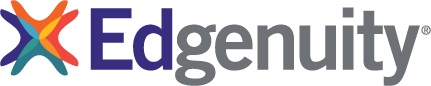 Date, 2020Recipient NameCompany/CorporationStreet AddressCity, State 00000Dear Parent or Guardian:[School/District] is proud to announce its new partnership with Edgenuity™, a leading provider of online and blended learning solutions. Through this partnership, [School/District] will join a nationwide movement to provide K-5 students with a completely virtual option that includes core and elective courses. Our new virtual K-5 program includes engaging online resources: Videos in every moduleIndependent PracticeTutorial VideosLearning Support Tools (translation, text-to-speech, glossary and picture dictionary, screen masking)And tangible offline resources: Worksheets in core subjectsIndependent Reading AssignmentsScience Experiments and other Project-based learning activities**Materials required will be stated at the beginning of each course. Each student will need the support of a Learning Coach, typically the parent or guardian who is present while the student is working at home. The role of the Learning Coach is to: Guide the student through the lessons, tools, and games as neededOversee assignments and help facilitate hands on learning Check for understanding and discuss concepts being taughtKeep the student on schedule and on paceEnsure all components are done with fidelity Communicate with teacher as neededSupport for the Learning Coach is available through print guides, a website, and inside the curriculum. This support includes information about setting up a great workspace, pacing guides and tips for motivating your student. In addition to the curriculum, you and your student will receive access to an internal communication system, where you can email your student’s teacher securely. You will also receive access to a Learning Coach dashboard, where you can see your student’s courses, progress, grades and teacher feedback. For copies of Learning Coach Guides, please visit: Virtual School Parent Resources or  contact your children’s counselor or other appropriate school staff. Have a great school year!Regards,[Signature][Name][Title][School/District]